. LIDHJA NR. 4/b									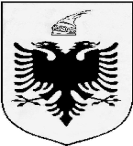 REPUBLIKA E SHQIPËRISË(AUTORITETI PUBLIK)Nr.________Prot                                                                                        Tiranë, më __/__/ 201_Lënda:	Mbi zgjatjen e afatit të kthimit të përgjigjes.Kërkuesit:     Z/Znj. _______________           Adresa:Në zbatim të pikës 3 të nenit 15 të ligjit nr.119/2014 “Për të Drejtën e Informimit”, për arsye se (evidentoni në përputhje me parashikimet në gërmat “a”, “b”, “c” të nenit 15/3),  vendoset për zgjatjen e afatit të kthimit të përgjigjes me 5 ditë pune.Ndaj mosnjoftimit të zgjatjes së afatit të shqyrtimit, mund të ankoheni pranë Komisionerit për të drejtën e informimit dhe mbrojtjen e të dhënave personale, në përputhje me nenin 24/1/2/a të ligjit nr.119/2014 “Për të drejtën e informimit”.AUTORITETI   PUBLIKShënim:Ky akt zyrtar i njoftohet menjëherë kërkuesit.Standardi kërkon domosdoshmërisht adresën zyrtare dhe elektronike si dhe kontaktet e autoritetit p